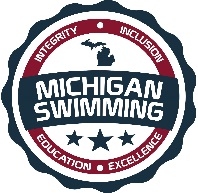 Integrity, Inclusion, Education, ExcellenceThe 2016 Boo Bash A-B-C InvitationalHosted By: West Michigan SwimmersOctober 21-23, 2016Sanction - This meet is sanctioned by Michigan Swimming, Inc. (MS), as a timed final meet on behalf of USA Swimming (USA-S), Sanction Number MI1617025. In granting this sanction it is understood and agreed that USA Swimming shall be free from any liabilities or claims for damages arising by reason of injuries to anyone during the conduct of the event. MS rules, safety, and warm up procedures will govern the meet as is fully set forth in these meet rules.Location –	Zeeland Natatorium	Zeeland West High School	3390 100th Ave	Zeeland, MI 49464Times –	Friday p.m., Saturday and Sunday.	Friday p.m. (Distance) Warm up: 5 p.m. Events begin: 6 p.m.	Saturday/Sunday a.m. (10&Under) Warm up: 8 a.m. Events begin: 9 a.m.	Saturday/Sunday p.m. (11&Over) Warm up: Will start at the conclusion of the morning session but not before 11:00 a.m., Events begin 1 hour after the start of warm up but not before 12:00 p.m.Motels – The Holland Convention & Visitors Bureau has a list of area hotels http://www.holland.org/hotels. Also check your favorite travel website.Facilities – The Zeeland Natatorium is a 10-lane pool with a supervised warm-up and warm down area available. Depth at start is 8 feet and 9 1/2 at turn. Permanent starting blocks and non-turbulent lane markers will be used. Colorado timing with a 10-lane display will be used.  There is ample balcony seating for spectators. Lockers are available (provide your own lock). Locks may not be left on overnight. Public phones will not be available. The competition course has not been certified in accordance with 104.2.2C (4) Eligibility – The Boo Bash is for those swimmers meeting the A-B-C times. All swimmers must be currently registered with United States of America Swimming (USA-S). A swimmer's age on October 21, 2016 will determine his/her eligibility for a particular age group.Deck Registration - Unregistered swimmers must register on deck at this meet by turning in the athlete registration form and payment to the Meet Referee.  The cost of registering on deck is double the normal fee ($148.00 per swimmer for 2016-17 registration).Meet Format – A-B-C SCY, timed finals. This is an age group meet. The swimmers are grouped by age and gender: 8 & under, 9 & 10, 11 & 12, 13 & over and open. Any relays are mixed gender. Note, in order for mixed relays to be loaded into the SWIMS database, relays must be two females and two males.Entry Limits - Entries will be accepted on a first come first serve basis by date of email for electronic entries and date of receipt by the Administrative Official for hard copy entries until the Michigan Swimming Four (4) hour per session maximum time limit is met. As set forth in entry procedures below, (A) a hard copy of your club’s entry summary sheet, (B) a hard copy of your club’s signed release/waiver agreement (C) your club’s certification of entered athletes and (D) your club’s entry and entry fees must be received by the Entry Chair in a timely fashion prior to the start of the meet, or your swimmers will not be allowed to swim in the meet.  Entries received after the four (4) hour per session time limit has been met will be returned even if received before the entry deadline.Swimmers Without A Coach - Any swimmer entered in the meet, unaccompanied by a USA-S member coach, must be certified by a USA-S member coach as being proficient in performing a racing start or must start each race from within the water.  It is the responsibility of the swimmer or the swimmer’s legal guardian to ensure compliance with this requirement.Individual Entry Limits – A swimmer may enter a maximum of one (1) individual event and one (1) relay event on Friday. On Saturday and Sunday, a swimmer may enter a maximum of four (4) individual events and one (1) relay event each day.Electronic Entries - $5.00 per individual event and $12.00 for relays.  Please include a $1.00 Michigan Swimming surcharge for each swimmer entered.  Make checks payable to: West Michigan Swimmers. Paper Entries - MS rules regarding non-electronic entries apply.  $6.00 per individual event and $13.00 for relays. There is a $1.00 additional charge per individual event and $1.00 per relay event paid if the entry is not submitted in Hy-Tek format.  The Michigan Swimming $1.00 general surcharge for each swimmer also applies to paper entries.  Paper entries may be submitted to the Administrative Official on a spreadsheet of your choice however the paper entry must be logically formatted and must contain all pertinent information to allow the Administrative Official to easily enter the swimmer(s) in the correct events with correct seed times.Entry Procedures - Entries may be submitted to the Administrative Official as of Monday October 10, 2016 at 8:00 a.m. The Administrative Official must receive all entries no later than Monday October 17, 2016 at 11:59 p.m. Entries must include correct swimmer name (as registered with USA/MS Swimming), age and USA number. You can import the order of events and event numbers from the Michigan Swimming website http://www.miswim.org.  All individual entries should be submitted via electronic mail to the Administrative Official at bmeinao@gmail.com. All entries will be processed in order by email date code or mail date code.  Any entries submitted will be considered provisional until such time as the Administrative Official has received a hard copy of: (a) your club's entries (Team Manager Meet Entries Report), (b) a hard copy of your club's signed release/waiver agreement (c) your clubs signed certification of entered athletes and (d) your club's entry fees.   This must be received in a timely fashion prior to the start of the meet or your swimmers will not be allowed to swim in the meet. The complete 2016 Boo Bash A-B-C Invitational entry packet with entry forms is available on the Michigan Swimming Website at http://www.miswim.orgRefunds - Once a team or individual entry has been received and processed by the entry chair there are no refunds in full or in part unless the “over qualification exception” applies (see MS Rules).Entries - Your club's Entry, Entry Summary Sheet, Release/Waiver, Certification of Entered Athletes and Check should be sent via U.S. mail or nationally recognized overnight courier to:West Michigan Swimmers2016 Boo Bash Entries3390 100th AveZeeland, MI 49464(616) 748-3101Administrative OfficialBrent Mein – bmeinao@gmail.com - (616) 262-1830Check In - Check in is required. Check in sheets will be available no later than 30 minutes prior to each session’s warm up start time. Failure to check in will cause the swimmer to be scratched from all events in that session. Check in closes 15 minutes after the start of warm up for each session. Check in sheets will be posted in or near the natatorium lobby.Scratch Rules – Prior to the check in deadline, a swimmer may scratch events with the Clerk of Course, or the check in sheet(s). After check in closes, you must see the Meet Referee to scratch an event.  Marshaling – The Boo Bash is a self-marshalling meet. Swimmers are responsible for being in the correct heat and lane. Heat sheets will be posted prior the start of each session. Seeding - Seeding will be done after check in closes.  Swimmers who fail to check in for an event will be scratched from that event. All events, except distance events, are timed finals and will be seeded slowest to fastest. The 500 & 1000 free, and 400 IM will be seeded fastest to slowest with alternating genders - women/men.Deck Entries/Time Trials – If time and space permit, and at the discretion of the meet referee and meet director, deck entries may be accepted at the Clerk of Course. The deck entry fee is $7.50. Deck entry swimmers are subject to the Michigan Swimming $1.00 general surcharge if they are not already entered in the meet. For deck entries, registration status must be proven by providing a current USA Swimming membership card or a current print out of an athlete roster from the Club Portal, the Club Portal is located on the USA Swimming website. The athlete may also enter by showing their membership from USA Swimming’s DECK PASS on a smart phone.  Name, athlete ID and club affiliation should then be added to your database just as it appears on the card or list or the swimmer may compete unattached (UN) if they request to do so.Meet Programs/Admissions – The admission fee is $5.00 per person per day. Children 10 & under may enter free. Session heat sheets will be available for $2.00 after the meet is seeded. Any or all groups may be charged less at the discretion of the West Michigan Swimmers.Scoring - No individual or team scoring will be kept.Awards – Each team’s representative should pick up all awards at the end of the meet. No awards will be mailed. Awards will be given for places 1st through 8th in A-B-C divisions by seed time for 8&u, 9-10, and 11-12 individual events only. No awards will be given for open, 13 & over, or relay events. Heat winner awards will be given to swimmers in the morning session on Saturday and Sunday.Results - Complete official meet results will be posted on the Michigan Swimming Website. Unofficial results will also be available on flash drive (HY-TEK Team Manager result file) upon request. Teams must provide their own flash drive. Unofficial results will be available through the Meet Mobile app, keyword ‘Zeeland’.Concessions - Food and beverages will be available in at the concession stand. No food or beverage will be allowed on the deck of the pool, in the locker rooms or in the spectator areas. A hospitality area will be available for coaches and officials.Lost and Found - Articles may be turned in/picked up at awards table. The Meet Director or a representative will retain articles not picked up by the end of the meet for at least 14 days (any longer period shall be in the sole discretion of the Meet Director).Swimming Safety - Michigan Swimming warm up rules will be followed. To protect all swimmers during warm-ups, swimmers are required to enter the pool feet first at all times except when sprint lanes have been designated. No jumping or diving. The same rules will apply with respect to the warm-down pool and diving well. Penalties for violating these rules will be in the sole discretion of the Meet Referee which may include ejection from the meet.Deck Personnel/Locker Rooms/Credentialing - Only registered and current coaches, athletes, officials and meet personnel are allowed on the deck or in locker rooms. The Meet Director or the Meet Referee may only grant access to the pool deck to any other individual in the event of emergency.  The General Chair of MS and the Program Operations Vice-Chair of MS, Officials Chair of MS, and the Michigan Swimming Office Staff are authorized deck personnel at all MS meets.  Personal assistants/helpers of athletes with a disability shall be permitted when requested by an athlete with a disability or a coach of an athlete with a disability.Lists of registered coaches, certified officials and meet personnel will be placed outside the hospitality room or lobby.  Meet personnel will check the list of approved individuals and issue a credential to be displayed at all times during the meet.  This credential will include the host team name as well as the function of the individual being granted access to the pool deck (Coach, Official, Timer, or Meet Personnel).  In order to obtain a credential, Coaches and Officials must be current in all certifications through the final date of the meet. Meet personnel must return the credential at the conclusion of working each day and be reissued a credential daily.All access points to the pool deck and locker rooms will either be secured or staffed by a meet worker checking credentials throughout the duration of the meet.Swimmers with Disabilities - All swimmers are encouraged to participate. If any of your swimmers have special needs or requests please indicate them on the entry form and with the Clerk of Course and/or the Meet Referee during warm ups.General Info - Any errors or omissions in the program will be documented and signed by the Meet Referee and available for review at the Clerk of Course for Coaches review.  Information will also be covered at the Coaches’ Meeting.First Aid - Supplies will be kept in the lifeguard office.Facility Items –(A)	No smoking is allowed in the building or on the grounds of Zeeland West High School and Zeeland Public Schools.(B)	Pursuant to applicable Michigan law, no glass will be allowed on the deck of the pool or in the locker rooms.(C)	No bare feet allowed outside of the pool area. Swimmers need to have shoes to go into the hallway to awards or concessions.(D)   	 An Emergency Action Plan has been submitted by the Host Club to the Safety Chair and the Program Operations Chair of Michigan Swimming prior to sanction of this meet and is available for review and inspection at the lifeguard office.	(E)	To comply with USA Swimming privacy and security policy, the use of audio or visual recording devices, including a cell phone, is not permitted in changing areas, rest rooms or locker rooms.(F)	Deck changing, in whole or in part, into or out of a swimsuit when wearing just one 		suit in an area other than a permanent or temporary locker room, bathroom, 		changing room or other space designated for changing purposes is prohibited.Meet Director – Marc Van Soest - mvansoes@zps.orgMeet Referee – Steve Weeks – swmfst16@gmail.comSafety Marshal – Lynn DeMarseAdministrative Official – Brent Mein – bmeinao@gmail.com (616) 262-1830Integrity, Inclusion, Education, ExcellenceThe 2016 Boo Bash A-B-C InvitationalSanction # MI1617025Friday October 21, 2016Warm up 5 p.m. - Check in closes 5:15 – Events start 6 p.m.Saturday October 22, 2016  Morning SessionWarm up 8 a.m. - Check in closes 8:15 a.m. – Start 9 a.m.The 2016 Boo Bash A-B-C InvitationalSanction # MI1617025Saturday October 22, 2016   Afternoon SessionWarm up: Will start at the conclusion of the morning session but not before 11:00 a.m.Check in closes: 15 min after WU startsEvents begin 1 hour after the start of warm up but not before 12:00 p.m.Sunday October 23, 2016  Morning Session Warm up 8 a.m. - Check in closes 8:15 a.m. – Start 9 a.m.The 2016 Boo Bash A-B-C InvitationalSanction # MI1617025Sunday, October 23, 2016   Afternoon SessionWarm up: Will start at the conclusion of the morning session but not before 11:00 a.m.Check in closes: 15 min after WU startsEvents begin 1 hour after the start of warm up but not before 12:00 p.m.RELEASE AND WAIVERSanction Number: MI1617025Enclosed is a total of $__________ covering fees for all the above entries.  In consideration of acceptance of this entry I/We hereby, for ourselves, our heirs, administrators, and assigns, waive and release any and all claims against West Michigan Swimmers, Zeeland Public Schools, Michigan Swimming, Inc., and United States Swimming, Inc. for injuries and expenses incurred by Me/Us at or traveling to this swim meet.>>>>>>>>>>>>>>>>>>>>>>>>>>>>>>>>>>>>>>>>>>>>>>>>>>>>>>>>>In granting the sanction it is understood and agreed that USA Swimming and Michigan Swimming, Inc. shall be free from any liabilities or claims for damages arising by reason of injuries to anyone during the conduct of this event.Signature:  	Position:  	Street Address:  	City, State, Zip:  	E-mail:  	Coach Name:  	Coach Phone:  	Coach E-Mail:  	Club Name:  	Club Code:  	______________________________________________________________Certification of Registration StatusOf All Entered AthletesThe 2016 Boo Bash A-B-C InvitationalSanction Number: MI1617025Michigan Swimming Clubs must register and pay for the registration of all athletes that are contained in the electronic TM Entry File or any paper entries that are submitted to the Meet Host with the Office of Michigan Swimming prior to submitting the meet entry to the meet host.  Clubs from other LSCs must register and pay for the registration of their athletes with their respective LSC Membership Coordinator.A penalty fee of $100.00 per unregistered athlete will be levied against any Club found to have entered an athlete in a meet without first registering the athlete and paying for that registration with the Office of Michigan Swimming or their respective LSC Membership Coordinator.Submitting a meet entry without the athlete being registered and that registration paid for beforehand may also subject the Club to appropriate Board of Review sanctions.The authority for these actions is:UNITED STATES SWIMMING RULES AND REGULATIONS 302.4 FALSE REGISTRATION – A host LSC may impose a fine of up to $100.00 per event against a member Coach or a member Club submitting a meet entry which indicates a swimmer is registered with USA Swimming when that swimmer or the listed Club is not properly registered.  The host LSC will be entitled to any fines imposed.>>>>>>>>>>>>>>>>>>>>>>>>>>>>>>>>>>>>>>>>>>>>>>>>>>>>>>>>>I certify that all athletes submitted with this meet entry are currently registered members of USA Swimming and that I am authorized by my Club to make this representation in my listed capacity.	By:			(Signature)	(Printed Name of person signing above)	Capacity: 			Club Name: 			Date: 		This form must be signed and returned with the entry or the entry will not be accepted.Meet Evaluation FormSanction Number: MI1617025Name of Meet: The 2016 Boo Bash A-B-C InvitationalDate of Meet: October 21-23, 2016Host of Meet: West Michigan SwimmersPlace of Meet: Zeeland West High SchoolWho do you represent (circle)? 	Host Club		Visiting Club		UnattachedDescribe yourself (circle) 	Athlete	      Coach       Official       Meet Worker	  SpectatorPlease rate the overall quality of this meet: (Please write any comments or suggestions below or on the reverse side)									   Low			    High1.  Swimming pool (e.g., water quality, ventilation)		1	2	3	4	5_______________________________________________________________________________2.  Equipment (e.g., timing system, PA system): 			1	2	3	4	5_______________________________________________________________________________3.  Swimmer facilities (e.g., locker rooms, rest areas): 		1	2	3	4	5_______________________________________________________________________________4.  Spectator facilities (e.g., seating, rest rooms):			1	2	3	4	5_______________________________________________________________________________5.  Meet services (e.g., concessions, admissions, programs):	1	2	3	4	5_______________________________________________________________________________6.  Officiating								1	2	3	4	5_______________________________________________________________________________7.  Awards and award presentations: 				1	2	3	4	5_______________________________________________________________________________8.  Safety provisions: 						1	2	3	4	5_______________________________________________________________________________	9. Overall success of the meet: 					1	2	3	4	5______________________________________________________________________________10. Other (please specify): 						1	2	3	4	5______________________________________________________________________________Return this completed evaluation to a representative of the Meet Host.  Thank you.  Meet Host:  Copy all of these submitted Meet Evaluations to the current Program Operations Vice-Chair (Joe McBratnie) and the Michigan Swimming Office (Dawn Gurley and John Loria) within 30 days.GIRLSAGEDESCRIPTIONAGEBOYS112 & under200 IM12 & under23Open400 IMOpen4512 & under500 Free12 & under67Open1000 FreeOpen89Mixed 12&U400 Fr RelayMixed 12&U910Mixed Open800 Fr RelayMixed Open10GIRLSAGEDESCRIPTIONAGEBOYS1110 & under100 Free10 & under12138 & under25 Free8 & under141510 & under50 Back10 & under161710 & under100 Fly10 & under18198 & under25 Fly8 & under202110 & under50 Breast10 & under222310 & under100 IM10 & under2425Mixed 10 & U200 Med RelayMixed 10 & U25GIRLSAGEDESCRIPTIONAGEBOYS2613 & over500 Free13 & over272811-12100 Free11-12293013 & over100 Breast13 & over313211-1250 Back11-123334Open200 BackOpen353611-12100 Fly11-12373813 & over100 Fly13 & over394011-1250 Breast11-12414213 & over50 Free13 & over4344Mixed 11-12200 Med RelayMixed 11-124445Mixed 13 & O400 Med RelayMixed 13&O45GIRLSAGEDESCRIPTIONAGEBOYS4610 & under100 Back10 & under47488 & under25 Back8 & under495010 & under50 Free10 & under515210 & under100 Breast10 & under53548 & under25 Breast8 & under555610 & under50 Fly10 & under575810 & under200 Free10 & under5960Mixed 10 & U200 Free RelayMixed 10 & U60GIRLSAGEDESCRIPTIONAGEBOYS6111-12200 Free11-126263Open200 FreeOpen646511-12100 Back11-12666713 & over100 Back13 & over686911-12100 IM11-12707113 & over200 IM13 & over727311-12100 Breast11-127475Open200 BreastOpen767711-1250 Free11-12787913 & over100 Free13 & over808111-1250 Fly11-128283Open200 FlyOpen8485Mixed 11-12200 Free RelayMixed 11-128586Mixed 13&O400 Free RelayMixed 13&O86